Sporočilo za javnost				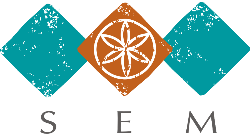 Slovenski etnografski muzej					Ljubljana, 18. oktober 2019Labirint - razstava Franko od A do Z iz Ukrajine na ogled pred Slovenskim etnografskim muzejemPred razstavno hišo Slovenskega etnografskega muzeja bo od 24. do 28. oktobra 2019 na ogled potujoča interaktivna razstava z naslovom Franko od A do Z. Odprtje razstave bo v četrtek, 24. oktobra 2019 ob 11.00.Razstavo je pripravil Nacionalni literarni memorialni muzej Ivan Franko iz mesta Lviv, Ukrajina. To je spominski muzej, posvečen življenju in delu Ivana Yakovycha Franka (1856 – 1916), enega največjih ukrajinskih pisateljev, pesnikov, literarnih kritikov, političnih aktivistov, prevajalcev, novinarjev… Poezija in proza, ki ju zaznamuje postopen prehod iz romantike v realizem, sodita med vrhunce njegovega dela. Razstava je oblikovana kot labirint s potjo, ki vodi od črke A do črke Z po pomembnejših  poglavjih ustvarjalnega dela Ivana Franka in ga predstavlja kot pomembno osebnost v zgodovini in kulturi Ukrajine. Razstava je že gostovala v Budimpešti in na Dunaju, po Ljubljani pa bo na ogled še v Zagrebu.